27.04.2020      Тема: Особенности текста – описания.Вспомним устно. Что такое текст?Что такое текст – описание?Есть ли события в тексте – описании?Работаем по учебнику.Стр. 118 упр. 1 (устно по заданию, обращаем внимание на рубрику «Подсказка»).Стр. 119 рубрика «Обрати внимание» (читаем, запоминаем)Д.З.  Стр. 119 упр. 2 (устно отвечаем на вопросы задания, из двух вариантов списываем в тетрадь только текст).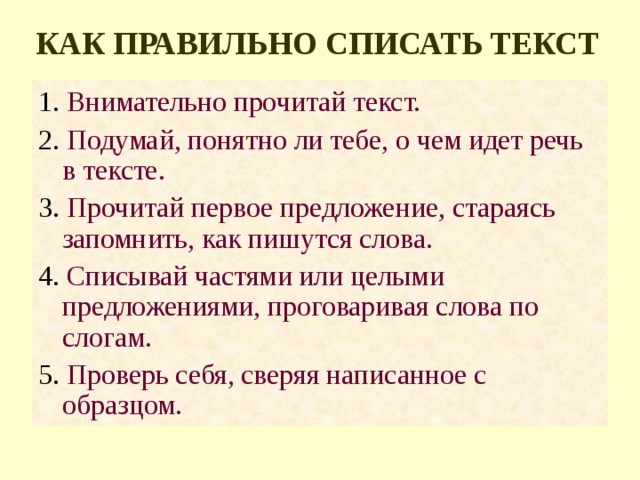 Выполненные задания присылаем учителю в личном сообщении в WhatsApp.